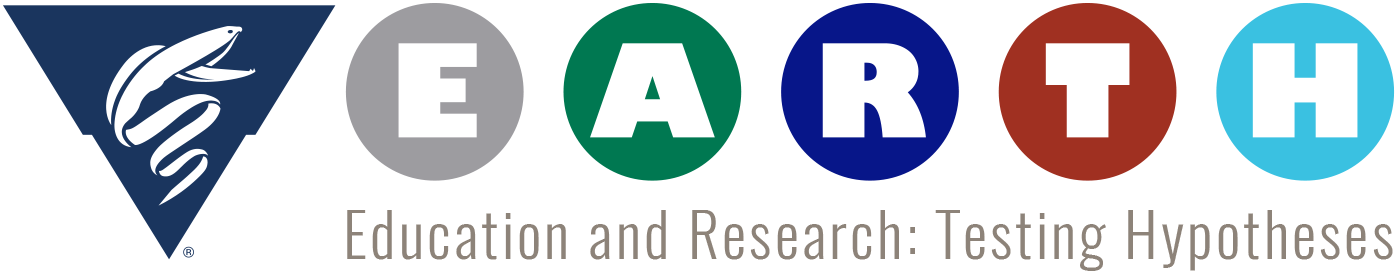 The Big PictureSources/Copyright LinksHere are the links to the sources of the graphs included in the lesson. There are also links to information explaining the trends seen in the graphs.Antarctic Glacial Melt graphhttp://science.sciencemag.org/content/341/6143/266.figures-onlyEmail permission receivedExplanationhttp://science.sciencemag.org/content/341/6143/266Penguins population graphhttp://pal.lternet.edu/images/sci-research/transformational_science/3.4.pngExplanationshttp://www.scientificamerican.com/article/gentoo-penguins-thrive-while-adelies-and-chinstraps-falter-in-a-climate-changed-world/http://news.nationalgeographic.com/2016/06/adelie-penguins-antarctica-climate-change-population-decline-refugia/CO2 Time Series graphhttp://pmel.noaa.gov/co2/files/co2timeseries.jpgExplanationhttp://pmel.noaa.gov/co2/story/Ocean+Carbon+UptakeAntarctica Ice Mass Variation graph and explanationhttp://climate.nasa.gov/vital-signs/land-ice/Extent of Arctic Sea Ice graph and explanationhttp://nsidc.org/cryosphere/icelights/arctic-sea-ice-101Greenland Ice Mass Variation graph and explanationhttp://climate.nasa.gov/vital-signs/land-ice/Sea Level Satellite Data graph and explanationhttp://climate.nasa.gov/vital-signs/sea-level/Arctic and Antarctic Sea Ice Anomaly graph and explanationhttps://nsidc.org/cryosphere/sotc/sea_ice.html Arctic Sea Ice Extent Anomalies graph and explanationhttps://nsidc.org/cryosphere/sotc/sea_ice.html Arctic Sea Ice 1979-2013http://thinkprogress.org/wp-content/uploads/2013/04/arctic-death-spiral-1979-201303.gifPermission granted by creator.	Explanation http://neven1.typepad.com/blog/2016/02/piomas-february-2016.html Average Arctic Monthly Arctic Sea Ice 79-13http://nsidc.org/arcticseaicenews/2015/10/2015-melt-season-in-review/ 	Explanation	http://nsidc.org/arcticseaicenews/ CO2 and Temperature Trends in Antarctica graph and explanationhttp://www.southwestclimatechange.org/figures/icecore_records Keeling Curve graph and lessonshttp://scrippsco2.ucsd.edu/history_legacy/keeling_curve_lessons 